Курортная читальня онлайнЦентрализованная библиотечная система в честь Дня города на страничке липецких муниципальных библиотек в социальной сети «ВКонтакте» vk.com/liplib представила проект «Курортная читальня онлайн». Традиционно каждый год библиотекари организуют площадку в Нижнем парке, полностью воссоздавая атмосферу читальни XIX века, которая служила местом просвещения отдыхающей публики. К сожалению, пандемия 2020 года внесла свои коррективы, поэтому формат «Курортной читальни» был изменен и адаптирован для режима «онлайн». Каждая библиотека Централизованной библиотечной системы подготовила свой материал, раскрывающий определенную тему, среди которых: история возникновения Липецкого курорта, литературные тренды XIX века, знаменитые посетители Липецкого курорта и многое другое. Особым украшением стали эксклюзивные обзоры старинных и репринтных изданий из Музея редкой книги Центральной городской библиотеки имени Сергея Есенина. Среди них «История Государства Российского» Николая Карамзина, «Русская охота» Николая Кутепова, Энциклопедический словарь Брокгауза и Ефрона, «Император Николай Первый, его жизнь и царствование» Николая Шильдера. Желающие могут принять участие в виртуальных мастер-классах по изготовлению стилизованных открыток в технике скрапбукинг и закладок для книг, узнать о «Липецком курортном листке» и о том, что читали отдыхающие, какие издания пользовались особой популярностью, ведь, как известно, чтение было одним из основных видов досуга того времени. Напомним, в 1899 году в городе открылась первая библиотека-читальня. В отчете директора Курорта минеральных вод отмечалось, что «читальня посещается публикой охотно». Писатель Александр Семенович Толстов в своем очерке «Лето на Липецком курорте», написанном в 1902 году, детально рассказывает о «небольшом деревянном домике, в котором по летам помещается отделение библиотеки липецкого общественного клуба. Всегда там можно видеть одного-двух посетителей, читающих газеты». Среди периодических изданий наиболее востребованы были «Московские ведомости», «Северная почта» и «Вестник Европы». Кроме того, на курорте выпускалась собственная газета «Липецкий сезонный листок». Однако значительную часть библиотеки составляли книги на разных языках, присланные министром внутренних дел князем Куракиным. Большой популярностью пользовалось творчество Джованни Боккаччо, Оноре де Бальзака, Николая Гоголя, Максима Горького и других авторов.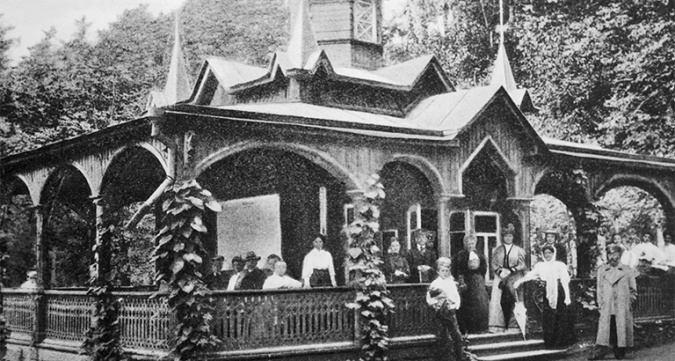 